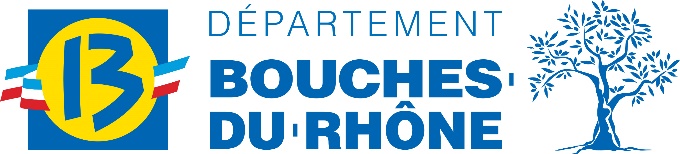 APPEL À PROJETSInitiatives départementales pourla Journée nationale de la laïcité 2024FORMULAIRE DE CANDIDATUREDATE LIMITE DE DÉPÔT DU DOSSIER DE CANDIDATURE : 25 MARS 2024ADRESSE EMAIL D’ENVOI DES CANDIDATURES : spdr.dspdr@departement13.fr1. Le porteur de projet1.1. Dénomination : 	1.2. Adresse postale : 	1.3. Téléphone : 	1.4. Mail : 	1.5. N° SIRET : 	1.6. Présentation succincte des activités principales :1.7. Le cas échéant, descriptif synthétique d’actions déjà conduites en matière de laïcité (si nécessaire, joindre éléments complémentaires en annexe) :2. Le référent en charge du suivi du projet2.1. Nom/Prénom : 	2.2. Qualité/fonction : 	2.3. Téléphone : 	2.4. Mail : 	2.5. Observations éventuelles (si nécessaire, joindre éléments complémentaires en annexe) :3. Le projet3.1. Intitulé du projet :3.2. Publics visés (critères de choix et motivation ; nombre de participants estimé)3.3. Impact géographique visé par le projet (commune, arrondissement, quartier, …) :3.4. Description du projet : angle d’approche proposé (intérêt, originalité, pertinence), modalités de mise en œuvre (pédagogiques, créatives, etc.), moyens mobilisés (équipes, locaux, matériels, promotion de l’action auprès des publics, etc.), modalités d’association des publics à la mise en œuvre du projet, etc. (feuillet à reproduire si nécessaire)3.5. Format de restitution du projet lors de l’évènement du 27 novembre 2024 (spectacle vivant, arts visuels et/ou média, exposition, serious game ou autres outils ludo-pédagogiques, etc...)3.6. Identification d’une ou plusieurs personnes disposant d’une qualification spécifique et suffisante pour veiller à la qualité des contenus du volet pédagogique de l’action (nom(s) de la ou des personne(s) et éléments justifiant de l’habilitation) (cf. note de cadrage, p.6).NB : si le porteur de projet ne dispose pas, en interne, de personnes dûment qualifiées, il pourra faire appel à un partenaire extérieur disposant des compétences et de l’expérience nécessaire ; dans ce cas, remplir un feuillet spécifique (cf. item n°3.7. infra)3.7. Partenariat(s) extérieur(s) envisagé(s) (identification du partenariat envisagé, motivation du recours à ce partenaire…) (en cas de partenariats multiples, feuillet à reproduire pour chaque partenaire à mobiliser) :Partenaire 1 : Est-ce la première fois que la structure collabore avec ce partenaire :	☐ Oui	☐ NonLa structure partenaire a-t-elle déjà conduit des projets de ce type :	☐ Oui	☐ Non3.8. Calendrier prévisionnel du projet (inclure notamment les réunions préparatoires et la phase de bilan) :3.9. Modalités d’évaluation prévues (indicateurs quantitatifs, qualitatifs, …) et suites éventuelles à donner au projet (ex : programmation d’un ou plusieurs évènements de restitution au sein du centre social) :4. Éléments financiers (synthÈse)4.1. Coût total du projet :	€4.2. Montant de la subvention sollicitée :	 €(dans le cadre du présent Appel à projets)							=  …………………..…% du coût du projet5. Affirmation de sincéritéJe soussigné, (nom, prénom) 		,agissant en qualité de (fonction/mandat) 	de (dénomination du porteur de projet) 		,☐ Certifie exactes et sincères l’ensemble des informations et justificatifs produits à l’appui du présent dossier de candidature.Fait à 	, le 	Signature + cachet :Dates / Périodes de réalisation prévuesEtapes